Дистанционное обучение по предмету: Общее фортепиано.Преподаватель: Ильева С.А.Преподаватель: Мискевич Е.Н. Таблица 1. Хоровое отделениеТаблица 2. Народное отделениеПреподаватель: Кучеренко С.В.Понедельник-четверг11.40 – Дюкова П. 1 кл. Филипп. Колыбельная. Л-Друшкевич. Полька.12.20 – Стяжкина К. 1 кл. Шуровский. Кукушечка. Л-Друшкевич. На катке.13.00 – Лугачева Л. 1 кл. Шуровский. Мышонок. Ч.н.п. Тыном-Таном.13.40 – Кутафин И. 2 кл. Кригер. Менуэт. Let`s go. 14.20 – Свищев Н. 3 кл. Берлин. Обезьянки на дереве. Салютринская. Сонатина.15.00 –Демина Т. 4 кл. Л. Бетховен. Сонатина F. И. Мохначева «В стиле Шопена».15.40 – Петренко О. 6 кл. В. Моцарт. Полонез F. Кабалевский. Медленный вальс.16.20 – Кобзева К. 3 кл. Л. Бетховен. Сонатина G. П.И. Чайковский. Старинная французская песенка.17.00 – Кобзев Д. 8 кл. И. Бах. 3-х г. Инвенция d. М. Дворжак. Джазовый Этюд A.17.40 –Рубцова В. 4 кл. Андре. Сонатина G. Кабалевский. КлоуныВторник –Пятница11.40 –Морозова В. 1 кл. Л-Друшкевич. Из бабушкиных воспоминаний. Р.н.п. У ворот-ворот.12.20 – Архипова Э. 3 кл. Ребиков. Кукла в сарафане. Л. Бетховен. Сонатина G 2-я часть.13.00 –Вовк К. 2 кл. Майкапар. Дождик. Моцарт. Ария C.13.40 –Якимович. П. 3 кл. Жилинский. Сонатина G. Лядов. Багатель.14.20 – Одинцова К. 2 кл. И. Бах. Менуэт d. Майкапар. Мотылек.15.00 –Ткаченко А. 4 кл. Л. Бетховен. Сонатина G. П.И. Чайковский. Старинная французская песня.15.40 –Аснашева М. 5 кл.Л. Бетховен. Рондо. И. Мохначева Маленькая леди.16.20 – Шеуркина В. 7 кл. Кулау. Сонатина C. Калинников. Грустная песенка.17.00 –Рыбалова В. 8 кл. В. Моцарт. Весенняя. Туссен. Ностальгия.Среда- Суббота12.00 – Рущак А. 1 кл. Л-Друшкевич. Маленькие негритята. Ч.н.п. Тыном-Таном. 12.40 – Черницьки М. 1 кл. У.н.п. Ой, лопнув обруч. Р.н.п. Выйди, Маша.13.20 – Товкус О. 1 кл. Л-Друшкевич. У медвежонка на именинах. Р.н.п. Дождик.14.00 –Жданкова М. 2 кл. В. Моцарт. Менуэт C. Д. Шостакович. Шарманка.Преподаватель: Ситало Т.И.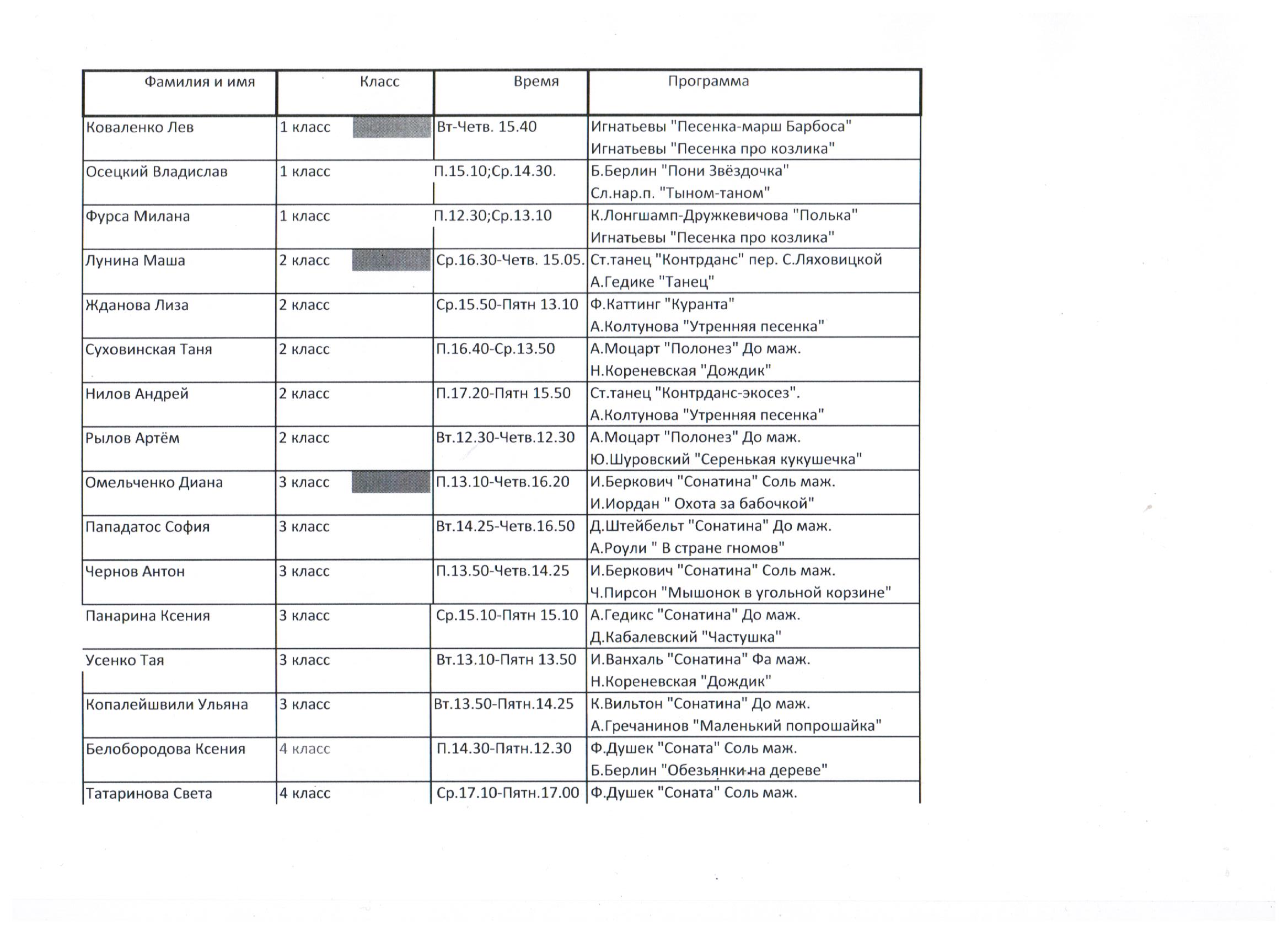 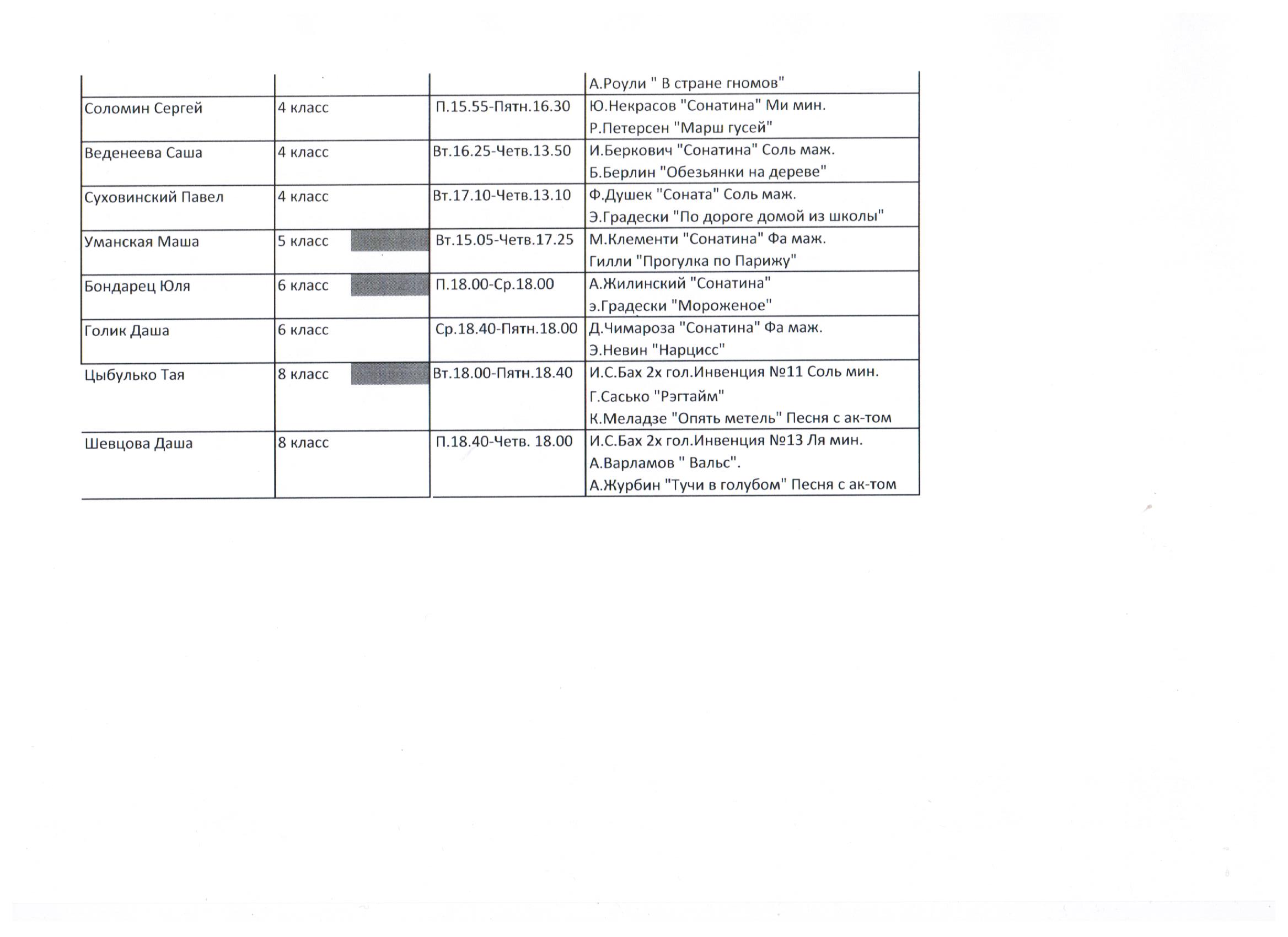 Преподаватель: Кузменко Н.В.Ф.И.КлассДеньВремяПрограмма II полугодиеГоголева Ева1понед-ксреда12.2012.501.Русск.н.п.  Коровушка2.Б. Берлин  Пони «Звездочка»Григорьева Полина2вторникчетверг17.0017.001.Л. Моцарт  Менуэт (d-moll)2.Ж. Металлиди  Ура!Идем в зоопаркКоробова Мария2понед-ксреда13.4014.101.И. С. Бах  Менуэт (d-moll)2. И. Иордан  Охота за бабочкойЛященко Любовь2понед-кпятница13.0013.401. Л. Моцарт  Буррэ (e-moll)2. Ж. Металлиди  День рожденияМахова Маргарита2вторникчетверг12.2012.201. В.А.Моцарт  Менуэт (C-dur)2. Н. Торопова  ШуткаМицай Анастасия2средапятница13.3013.001. И. Виттгауэр  Гавот (a-moll)2. О. Геталова  Танец игрушекСкобляков Арсений2средапятница18.1017.401. С. Сперонтес  Менуэт (G-dur)2. К. Нильке  ПолькаЯворский Денис2вторникчетверг19.3019.301. Ф. Каттинг  Куранта (a-moll)2. Ф. Гедике  Пьеса (a - moll)Долженко Юлия3понед-кчетверг17.0015.001. Т. Хаслингер  Сонатина  (C-dur)2. А. Арутюнов  Марш игрушекЗволинская Дарья3средапятница17.3017.001. Я. Ванхаль  Сонатина  (F-dur)2. Д. Кабалевский  ЧастушкаЗенкова Анастасия3понед-кчетверг15.0014.201. И. Беркович  Сонатина  (G-dur)2. В. Гиллок  Маленький капризМахов Михаил3вторникчетверг13.0013.001. Л. Бетховен  Сонатина (F-dur)2. Р. Шуман  Дед МорозОгурцова Алиса3понед-кпятница17.4014.201. Я. Ванхаль  Сонатина (F-dur)2. О. Геталова  Рикки на прогулкеПиневич Владислав3вторникчетверг17.4017.401. И. Литкова  Вариации                        «Савка и Гришка»2. А. Гедике  В лесуСендецкая Анастасия3понед-кчетверг14.2013.401. В. Штейбельт  Сонатина (C-dur)2. В. Гиллок  В лучах заходящего солнцаГордеев Лев4понед-ксреда16.2016.101. М. Тарапатова  Вариации                         «На мосточке»2. В. Лессер  Выходной деньГордеева Варвара4понед-ксреда15.4015.301. М. Клементи  Сонатина (G-dur)2. М. Скорульский Прелюдия (d-moll)Забелина Злата4средапятница14.5016.201. Ф. Дюссек  Сонатина (G-dur)2. Л. Шитте  Танец гномовВолодина Дарина5вторникпятница15.4015.001. Й. Бенда  Сонатина (a-moll)2. М. Тарапатова  Лунный ноктюрнКовальчук Анна5вторникпятница16.2012.201. Ф. Кулау  Сонатина (C-dur)              ор.55 №1, I ч.2. П. Цильхер  У гномов3. Н. Торопова  ЛистопадМедведчук Виталина5понед-ксреда18.2016.501. В. Гиллок  Рондо (F-dur)2. Н. Торопова  Ночь в лесуСендецкая Ксения6вторникпятница15.0015.401. Ф. Кулау  Сонатина (C-dur)                ор.55 №1, II ч.2. С. Лемонт  Страшная сказкаГришина Ольга7вторникпятница18.2018.201. Д. Чимароза  Сонатина  (G-dur)2. В. Гаврилин  ТанецДервишева Валерия7понед-ксреда19.0018.501. М. Вебер  Сонатина (C-dur)2. В. Коровицын  Блюз (Es-dur)Снеткова Дарья7вторникчетверг13.4015.401. Л. Бетховен  Сонатина (C-dur)2. Э. Григ  Поэтическая картинка              (e-moll)Стоцкая Стефания7вторникчетверг14.2016.201. Ф. Кулау  Сонатина (C-dur)                   ор.55 №32. В. Коровицын  Нежность№Фамилия ИмяКлассДень неделиВремяПрограмма1Ахтырец Ростислав1вторниксреда11.4513.00В.Гиллок «Летняя полька»«Барабанщик» л.н.п.2Галкова Татьяна1понедельникпятница12.3014.30«Ой ти, дівчина» у.н.п.А.Руббах «Вальс»3Лобак Михаил1вторникчетверг13.4512.30В.Гиллок «Гавот»В.Гиллок «Парусник»4Дружинина Анастасия 1понедельникчетверг16.2015.10И.Виттхауэр «Гавот»В.Гиллок «Раскачивающийся Сиу»5Симоненко Мария 1вторникпятница17.1016.50А.Гедике «Ригодон»Л.Лукомский «Полька»6Латышева Милана1вторникпятница12.2513.10А.Любарский «Курочка»«Ой ти, дівчина» у.н.п.7Городецкая Алиса 1понедельниксреда13.1011.40И.Королькова Вариации на д.п. «Чижик»Филипп «Колыбельная»8Федорус Вероника1понедельникчетверг11.5011.50«Ой, лопнув обруч» у.н.п.«Козлик» р.н.п.9Стативка Кира 2средачетверг17.2013.50В.Моцарт Пьеса ля минорВ.Гиллок «Плескаясь в ручье»10Иния Елизавета 2средапятница13.4013.50Ф.Э.Бах Полонез соль минорП.И.Чайковский «Новая кукла»11Шумиченко Карина2средапятница15.1015.50И.С.Бах Менует соль минорИ.Беркович Прелюдия ля минор12Ковалева Виктория2вторникчетверг13.0513.10И.С.Бах Полонез соль минорО.Геталова «Рикки на прогулке»13Гамова Дарья3понедельникпятница13.1511.50Ф.Шпиндлер Сонатина до мажорА.Гречанинов «Первоцвет»14Гачмина София 3средапятница16.3512.30И.Кочугова Маленькие вариацииА.Гедике Пьеса ля минор15Дудленко Мария 3понедельниксреда14.2014.25И.Бенда Сонатина ля минорИ.Парфенов «Танец зеленой лягушки»16Осмакова Евангелина4вторникчетверг14.2514.30А.Диабелли Сонатина До мажорГ.Свиридов Ласковая просьба17Лехно Мария5понедельниксреда18.0512.20Л.Бетховен Сонатина Соль мажорА.Бабаджанян «Мелодия»18Филиппова Маргарита5понедельникпятница15.0015.10А.Эшпай «Перепелочка»Е.Накада «Песня»19Рыженко Дарья6понедельниксреда15.4015.05Ю.Рожавская СонатинаМ.Балакирев Полька ми минор20Кулидоброва Олеся6вторникчетверг15.5017.30А.Глазунов Сонатина ля минорВ.Гиллок «В старой Вене»21Киреева Полина6вторникпятница16.3017.30В.Моцарт Сонатина Си бемоль мажорА.Гречанинов «Облака плывут»22Плещеева Юнона7вторникпятница17.4518.10Д.Чимароза Сонатина Соль мажорВ.Гиллок «Осенний эскиз»23Бартко Злата 7средачетверг18.0015.50Д.Чимароза Сонатина соль минорВ.Гиллок «Парящий»24Шевченко Виктория7понедельникчетверг17.2516.50М.Клементи Сонатина До мажорИ.Парфенов «Лесная фиалка»№Фамилия ИмяКлассДень неделиВремяПрограмма1Павленко София2понедельник17.00Н.Торопова «Колыбельная»Н.Торопова «Шалунишка»2Плахова Ольга2пятница16.25«Ночь» а.н.п. А.Колтунова «Дудочка»3Кривинская Полина2четверг16.25Н.Торопова «Колыбельная»Н.Торопова «Подснежник»                                         Преподаватель: Шаапова И.Ч.                                         Преподаватель: Шаапова И.Ч.                                         Преподаватель: Шаапова И.Ч.                                         Преподаватель: Шаапова И.Ч.                                         Преподаватель: Шаапова И.Ч.                                         Преподаватель: Шаапова И.Ч.                                         Преподаватель: Шаапова И.Ч.                                         Преподаватель: Шаапова И.Ч.                                         Преподаватель: Шаапова И.Ч.№Ф.И.О.классчасыПнЧтВтПтПрограмма1Надрага В.11.59:009:00К.Лошан-Друшкевичова «Из бабушкиных воспоминаний»;
 Гиллок «Звезды в летнюю ночь»2Писова Д.11.59:409:40А.Диабелли «Бабочка;Тимур Максимов «Плясовая»3Ищенко Д.11.510:2010:20Майкапар «Вальс»; Гиллок «Аргентина»4Нефедова А.11.511:0011:00Гиллок «Вальс цветов»; Игнатьев «Тихая песня»5Чубарев М.11.511:4011:40Шуман «Первая утрата»;Бах «Полонез» g-moll6Герасименко 11.512:2012:20Укр.песн об Никон; Торопова «Неуклюжий леший»8Скороход В.21.515:4015:40Моцарт «Бурре» d-moll; Иордан «Бабочки»9Кротюк А.61.516:2016:20Чимароза «Соната»; Т.Максимов «Звездная ночь»10Акмоллаева М.11.517:0017:00Гиллок «Полька»; Филлипенко «Я на скрипочке играю»11Приходько К.8217:4017:40Бах ХТК I том «Прелюдия и фуга» c dur;
Беркович «Прелюдия»; Роджерс «Луна,гитара и ,,,»12Аснашева А.21.519:2019:20Шуман «Романс»; Бах «Менуэт» d-moll13Застрожина К.41.59:009:00Гендель «Сонатина» a-moll; Т.Максимов «Золушка»14Гусар К.51.59:409:40Чимароза «Соната» g-moll; Ю.Гусев «Колискова»15Халилов С.21.510:2010:20Гиллок «Фламенко»; Кригер «Менуэт» a-moll16Халилов А.6211:0011:00Гайдн «Соната» II,III,IV часть G-dur; 
Гиллок «Маленький каприс»17Поднышева М.51.511:5011:50Бетховен «Соната №20» G-dur; Парфенов «Лесная фиалка»18Прохорова В.61.512:3012:30Хук «Сонатина» a-moll; Гиллок «Любимая кукла»19Павлова П. доп/ин113:10Гиллок«Дюймовочка …»; М.Майер «Секретное дело»20
Бондарева К.доп/ин113:10Гайдн «Анданте»; Гиллок «Парус»;21Болгарова А.8215:0015:00Бах-Кабалевский «Органная прелюдия» d-moll;
Коровицин «Дивертисмент»;Гурилев «Сарафанчик»22Прохоров Н.8215:5015:50Кребс «Преамбула»;Т.Максимов «Дождь за окном»;
Бетховен «Песня рыцаря»23Петухова О.доп/ин116:40Иордан «Охота за бабочкой»;Д.Штейнбелт «Адажио»24Дзюба Д.41.517:2017:20Медынь «Сонатина»; Джоплин «Артист эстрады»№ п/пФамилия и имя учащегосяКлассДаты занятийРепертуар1Еремин Даня3 классСреда 11.00Пятница 13.40Гамма Соль мажорБетховен «Соната» соль мажор 2 частьЧерни Этюд № 15Торопова «День рождения»Новиков «Дороги» (Ансамбль)2Еремин Илья3 классСреда 11.40Пятница 14.15Гамма Соль мажорБетховен «Соната» соль мажор 1 частьЧерни Этюд № 16Фрике «Веселая кукушка»Новиков «Дороги» (Ансамбль)3Позднышева Даша3 классВторник 12.10Пятница 12.15Гамма Соль мажорКлементи «Сонатина» 1 частьГиллок «Фламенко»Торопова «Чарли Чаплин»4Сухонос Маша2 классВторник 11.30Пятница 11.30Гамма До мажорЛ.Моцарт «Менуэт» ре минорШитте «Два этюда»Чешская народная песня «Аннушка»Торопова «Мы идем и поем»5Тарасенко Алина2 классПонедельник 13.00Четверг 13.00Гамма До мажорБем «Куранта»Беркович ЭтюдБеркович ВариацииЛаминескайте «Скерцино»6Полосухина Даша4 классВторник 13.30Четверг 14.20Гамма Ре мажорКулау ВариацииКоровицын «Вальс Золушки»7  Шулюхевич Ярослав4 классВторник 14.15Четверг 13.45Гамма Ре мажорБетховен «Соната» фа мажор 1 частьПетерсен «Арлекин»Жарковский «Прощайте скалистые горы»8Потапова Полина3 классПонедельник 12.20Четверг 12.20Гамма Соль мажорНекрасов Сонатина 1 частьТоропова «Цветок и бабочка»9Скороход Миша3 классВторник 10.50Пятница 10.50Гамма Соль мажорМохначева СонатинаКоровицын «Галоп»Торопова «Шутка»10Ан Алеша3 классПонедельник 11.40Четверг 11.40Гамма Соль мажорКлементи Сонатина до мажорЧерни Этюд № 9Торопова «Великан и лилипут»11Чеботарева Вика6 классПонедельник 13.40Среда 13.00Гамма Ля мажорТаривердиев «Песня о далекой родине»Андре Сонатина ля минор12Иванов Андрей1 классВторник 12.50Пятница 13.00Гамма До мажорГнесина Этюды 19, 20Дружкевич «Полька», «На катке», «Паровоз»Филипенко «По малину»Русская народная песня «Сидел Ваня»Шаинский «Кузнечик»13Аверьянова Ярослава1 классПонедельник 11.00Четверг 11.00Гамма Соль мажорШитте ЭтюдБеркович ЭтюдЛукомский «Полька»Немецкая народная песня «Шесть барабанщиков»Французская народная песня «Большой олень»Островский «Пусть всегда будет солнце» (ансамбль)14Сажина Лера1 классПонедельник 14.20Среда 12.20Гамма До мажорГнесина Этюды 7-10Русская народная песня «Дождик»Детские песни «Мышонок», «Пони-звездочка», «Дождик», «Паровоз»